Year One Maths Non-Negotiables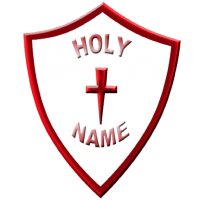 - Count to & across 100, forwards & backwards from 0 or 1 or any given number.- Use the language of: equal to, more than, less than, (fewer), most, least- Read & write numbers to 20 in numerals & words.- Read & write numbers to 100 in numerals.	- Say one more or less to 100- Count in multiples of 1, 2, 5 & 10.- Use bonds & subtraction facts to 20.- Identify & represent numbers using objects & pictorial representations including: the number line.Add & subtract:- 1 digit & 2-digit numbers to 20, including zero.- Use the symbols (+, -, =)- Solve one-step problems that involve addition & subtraction using concrete objects, pictorial representations & missing number problems.- Solve one-step multiplication & division using objects, pictorial representations & arrays.- Recognise half & quarter of object, shape or quantity.- Sequence events in chronological order- Use language of day, week, month & year- Tell the time to hour half past- Compare & solve practical problems for: length, mass, capacity & time. - Begin to measure: length, weight, capacity & time. - Recognise coins & notes- Recognise & name 2D shapes (square, circles & triangles)- Recognise & name 3D shapes (cubes, pyramids & spheres)- Describe position, direction & movement including: half, quarter, whole, three-quarter turns.